침해 지표침해 지표 메뉴는 등록되어 있는 모든 침해 지표 목록을 표시합니다.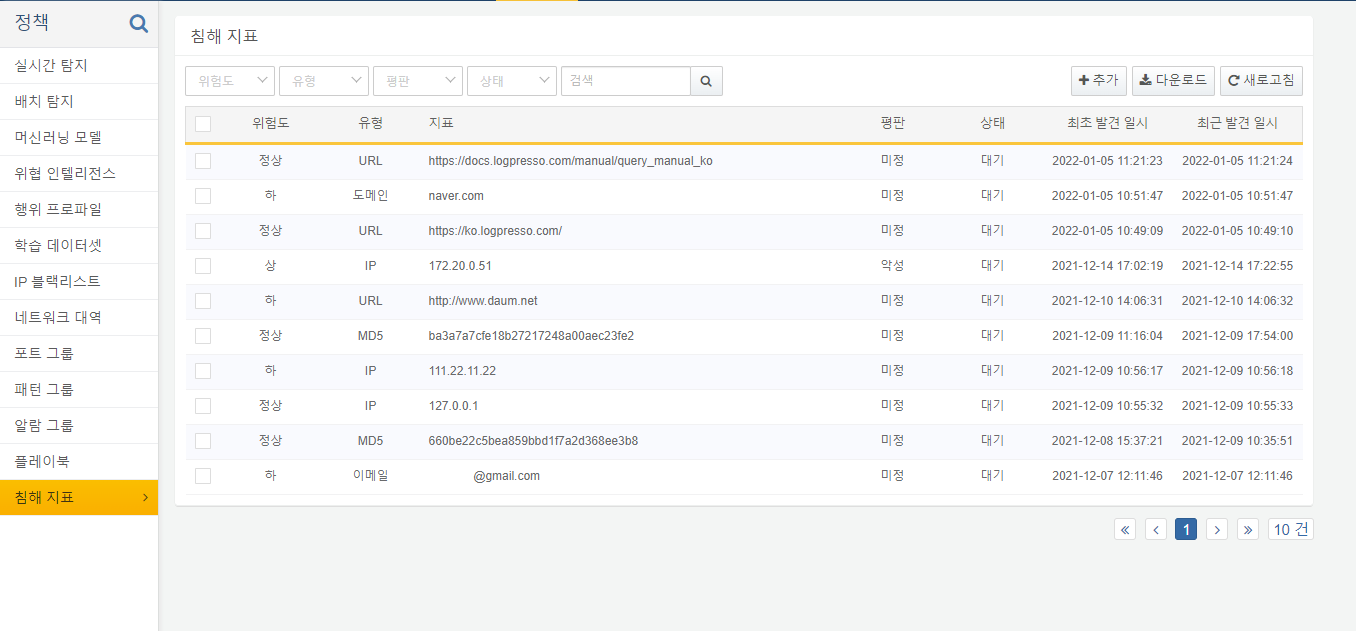 